В целях обеспечения работы комиссии по проведению открытого конкурса по отбору управляющей организации для управления многоквартирными домами, в связи с кадровыми изменениями в администрации города Сосновоборска, руководствуясь ст. ст. 26, 38 Устава города Сосновоборска Красноярского края, ПОСТАНОВЛЯЮВнести в постановление администрации города Сосновоборска от 05.07.2019  № 1052 «Об утверждении Положения о конкурсной комиссии по проведению открытого конкурса по отбору управляющей организации для управления многоквартирными домами города  Сосновоборска» следующие изменения:Исключить из состава комиссии Адамову О.А.; Включить в состав комиссии Чурствину Н.И. – главного специалиста по благоустройству и содержанию городских территорий в качестве секретаря комиссии.Контроль за исполнением постановления возложить на заместителя Главы города по вопросам жизнеобеспечения (Д.В. Иванов). Постановление вступает в силу в день, следующий за днем его официального опубликования в городской газете «Рабочий».Глава города Сосновоборска                                                             А.С. Кудрявцев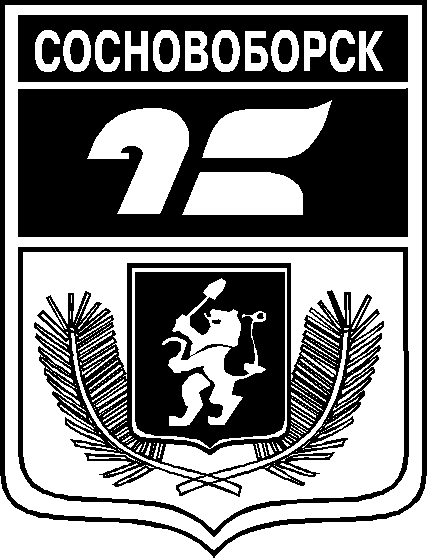 АДМИНИСТРАЦИЯ ГОРОДА СОСНОВОБОРСКАПОСТАНОВЛЕНИЕ04 декабря 2023                                                                                                                      № 1596АДМИНИСТРАЦИЯ ГОРОДА СОСНОВОБОРСКАПОСТАНОВЛЕНИЕ04 декабря 2023                                                                                                                      № 1596АДМИНИСТРАЦИЯ ГОРОДА СОСНОВОБОРСКАПОСТАНОВЛЕНИЕ04 декабря 2023                                                                                                                      № 1596АДМИНИСТРАЦИЯ ГОРОДА СОСНОВОБОРСКАПОСТАНОВЛЕНИЕ04 декабря 2023                                                                                                                      № 1596О внесении изменений в постановление администрации города Сосновоборска от 05.07.2019 № 1052 «Об утверждении Положения о конкурсной комиссии по проведению открытого конкурса по отбору управляющей организации для управления многоквартирными домами города Сосновоборска»